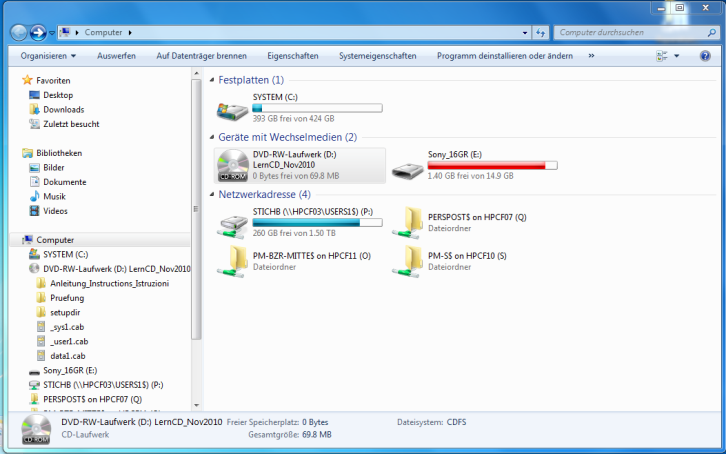 Lern CD einlegenAuf CD Laufwerk klicken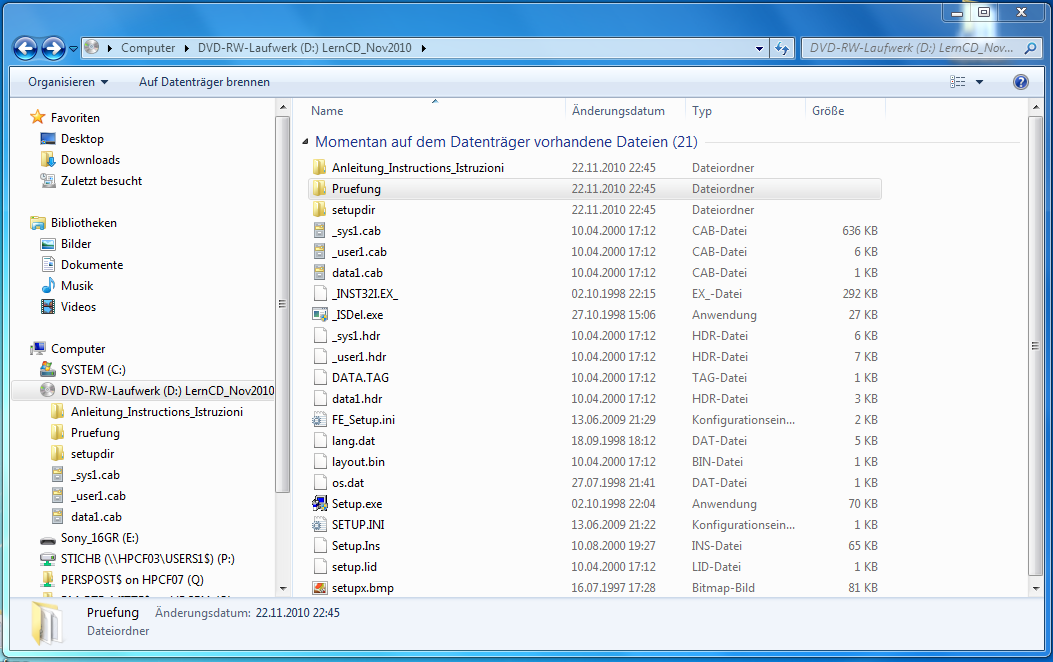 Auf Ordner Pruefung klicken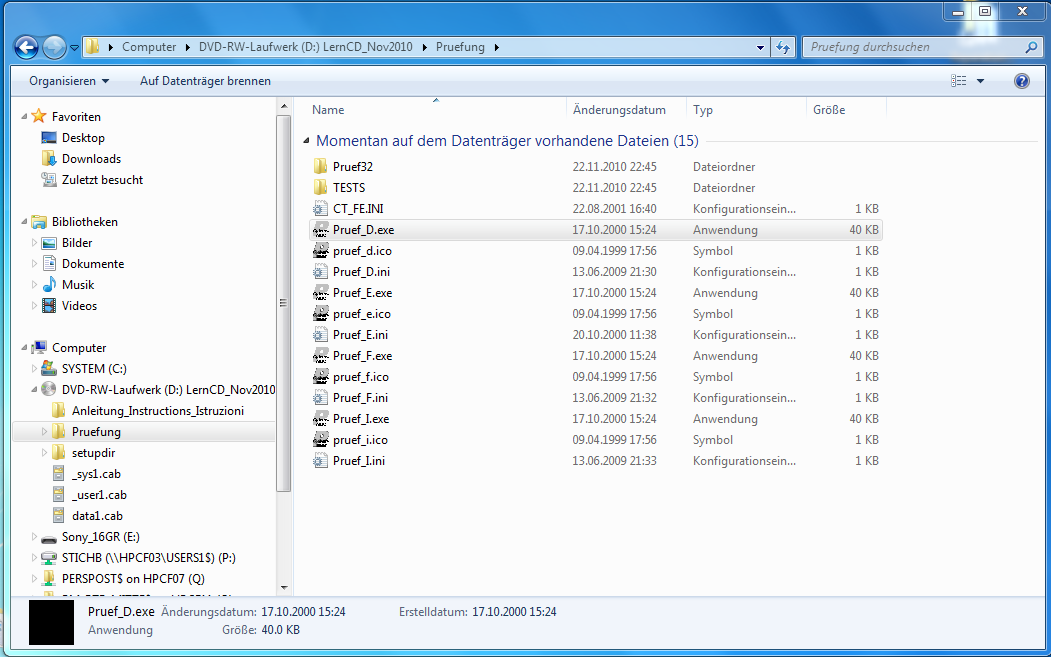 Auf Pruef_D.exe klicken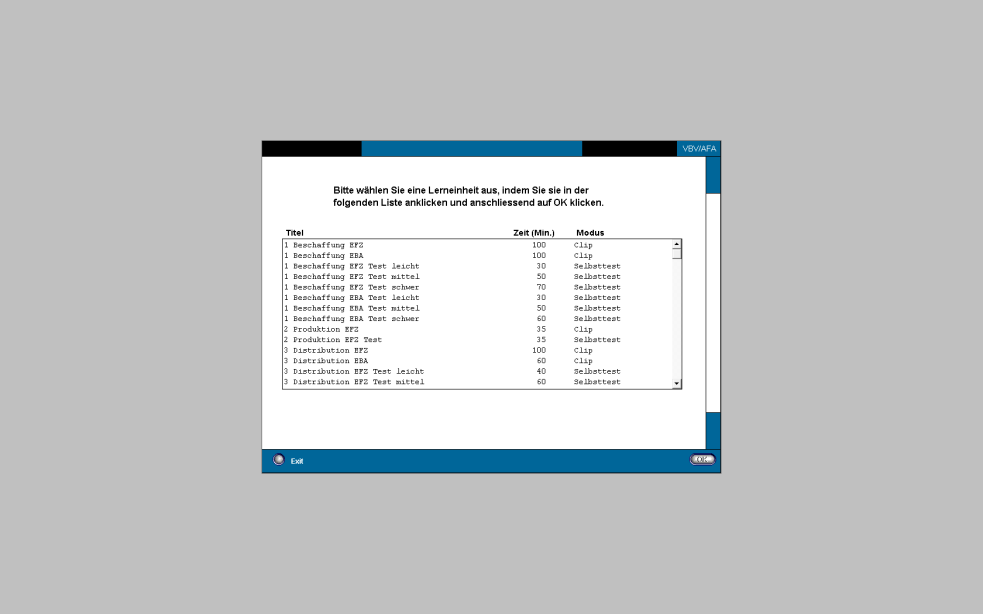 Thema auswählen anklickenTest startenAuswertung ausdruckenTest nachbearbeiten